Mobile Food Pantry Sign-In Sheet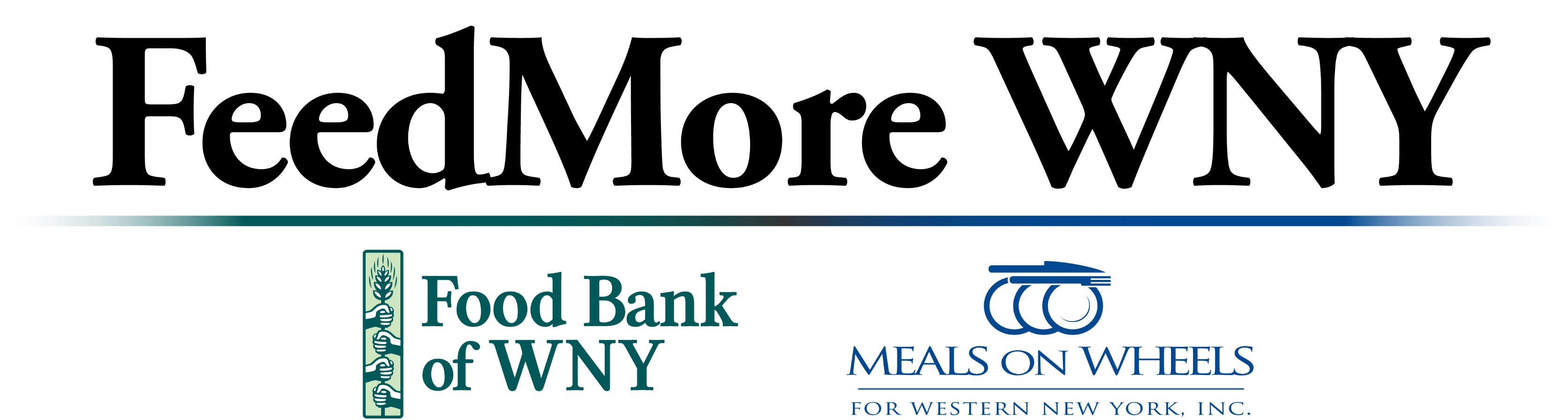 					Agency:  __________________________ Agency Ref#:  _________Date:  _________By signing below I declare that my income from all sources does not exceed 185% of the federal poverty level as listed below for my house hold size. I understand that these records will be held in confidence at this distribution site, but may be released to the New York State Office of General Service or the United State Department of Agriculture for review upon their request.Mobile Food Pantry Sign-In SheetAgency:  __________________________ Agency Ref#:  _________Date:  _________By signing below I declare that my income from all sources does not exceed 185% of the federal poverty level as listed below for my house hold size. I understand that these records will be held in confidence at this distribution site, but may be released to the New York State Office of General Service or the United State Department of Agriculture for review upon their request.Mobile Food Pantry Sign-In SheetAgency:  __________________________ Agency Ref#:  _________Date:  _________By signing below I declare that my income from all sources does not exceed 185% of the federal poverty level as listed below for my house hold size. I understand that these records will be held in confidence at this distribution site, but may be released to the New York State Office of General Service or the United State Department of Agriculture for review upon their request.Mobile Food Pantry Sign-In SheetAgency:  __________________________ Agency Ref#:  _________Date:  _________By signing below I declare that my income from all sources does not exceed 185% of the federal poverty level as listed below for my house hold size. I understand that these records will be held in confidence at this distribution site, but may be released to the New York State Office of General Service or the United State Department of Agriculture for review upon their request.Mobile Food Pantry Sign-In Sheet	Agency:  __________________________ Agency Ref#:  _________Date:  _________By signing below I declare that my income from all sources does not exceed 185% of the federal poverty level as listed below for my house hold size. I understand that these records will be held in confidence at this distribution site, but may be released to the New York State Office of General Service or the United State Department of Agriculture for review upon their request.Mobile Food Pantry Sign-In SheetAgency:  __________________________ Agency Ref#:  _________Date:  _________By signing below I declare that my income from all sources does not exceed 185% of the federal poverty level as listed below for my house hold size. I understand that these records will be held in confidence at this distribution site, but may be released to the New York State Office of General Service or the United State Department of Agriculture for review upon their request.Mobile Food Pantry Sign-In SheetAgency:  __________________________ Agency Ref#:  _________Date:  _________By signing below I declare that my income from all sources does not exceed 185% of the federal poverty level as listed below for my house hold size. I understand that these records will be held in confidence at this distribution site, but may be released to the New York State Office of General Service or the United State Department of Agriculture for review upon their request.Mobile Food Pantry Sign-In SheetAgency:  __________________________ Agency Ref#:  _________Date:  _________By signing below I declare that my income from all sources does not exceed 185% of the federal poverty level as listed below for my house hold size. I understand that these records will be held in confidence at this distribution site, but may be released to the New York State Office of General Service or the United State Department of Agriculture for review upon their request.House-holdsClient Name(Please print clearly)# of  Infants   (0-24 mo)# of toddlers(2-5)# of Children(6-17)# of Adults(18-64)# of Seniors(65+)Zip Code12345678910111213141516171819202122232425Totals House-holdsClient Name(Please print clearly)# of  Infant    (0-24 mo)# of toddlers(2-5)# of Children(6-17)# of Adults(18-64)# of Senior(65+)Zip Code26272829303132333435363738394041424344454647484950Totals House-holdsClient Name(Please print clearly)# of  Infant    (0-24 mo)# of toddlers(2-5)# of Children(6-17)# of Adults(18-64)# of Senior(65+)Zip Code51525354555657585960616263646566676869707172737475Totals House-holdsClient Name(Please print clearly)# of  Infant    (0-24 mo)# of toddlers(2-5)# of Children(6-17)# of Adults(18-64)# of Senior(65+)Zip Code767778798081828384858687888990919293949596979899100Totals House-holdsClient Name(Please print clearly)# of  Infant    (0-24 mo)# of toddlers(2-5)# of Children(6-17)# of Adults(18-64)# of Senior(65+)Zip Code101102103104105106107108109110111112113114115116117118119120121122123124125Totals House-holdsClient Name(Please print clearly)# of  Infant    (0-24 mo)# of toddlers(2-5)# of Children(6-17)# of Adults(18-64)# of Senior(65+)Zip Code126127128129130131132133134135136137138139140141142143144145146147148149150Totals House-holdsClient Name(Please print clearly)# of  Infant    (0-24 mo)# of toddlers(2-5)# of Children(6-17)# of Adults(18-64)# of Senior(65+)Zip Code151152153154155156157158159160161162163164165166167168169170171172173174175Totals House-holdsClient Name(Please print clearly)# of  Infant    (0-24 mo)# of toddlers(2-5)# of Children(6-17)# of Adults(18-64)# of Senior(65+)Zip Code176177178179180181182183184185186187188189190191192193194195196197198199200Totals 